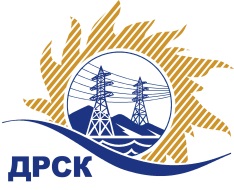 Акционерное Общество«Дальневосточная распределительная сетевая  компания»ПРОТОКОЛ № 250/УР-РЗакупочной комиссии по рассмотрению предложений открытого электронного запроса предложений на право заключения договора на выполнение работ Капитальный ремонт трансформаторов тока СП ЦЭС филиала ХЭС  закупка № 62 раздел 1.1.  ГКПЗ 2016ПРИСУТСТВОВАЛИ: 10 членов постоянно действующей Закупочной комиссии ОАО «ДРСК»  2-го уровня.ВОПРОСЫ, ВЫНОСИМЫЕ НА РАССМОТРЕНИЕ ЗАКУПОЧНОЙ КОМИССИИ: О  рассмотрении результатов оценки заявок Участников.О признании заявок соответствующими условиям запроса предложений.О предварительной ранжировке заявок.О проведении переторжкиРЕШИЛИ:По вопросу № 1:Признать объем полученной информации достаточным для принятия решения.Утвердить цены, полученные на процедуре вскрытия конвертов с заявками участников открытого запроса предложений.По вопросу № 22.1 Признать заявки ООО "Амур-ЭП" (680032, Хабаровский край, г. Хабаровск, пр-кт 60 лет Октября, 128 А), ООО "ЭТК Энерготранс" (680054, г. Хабаровск, ул. Трехгорная 8)   соответствующими условиям закупки.По вопросу № 33.1. Утвердить предварительную ранжировку предложений Участников:По вопросу № 4Провести переторжку. Допустить к участию в переторжке предложения следующих участников: ООО "Амур-ЭП" (680032, Хабаровский край, г. Хабаровск, пр-кт 60 лет Октября, 128 А), ООО "ЭТК Энерготранс" (680054, г. Хабаровск, ул. Трехгорная 8).  Определить форму переторжки: заочная.Назначить переторжку на 29.01.2016 в 10:00 час. (благовещенского времени).Место проведения переторжки: электронная торговая площадка www.b2b-energo.ru  Ответственному секретарю Закупочной комиссии уведомить участников, приглашенных к участию в переторжке, о принятом комиссией решенииОтветственный секретарь Закупочной комиссии  2 уровня АО «ДРСК»                                                       ____________________   М.Г.ЕлисееваЧувашова О.В.(416-2) 397-242г. Благовещенск«27» января 2016№Наименование участника и его адресПредмет заявки на участие в запросе предложений1ООО "Амур-ЭП" (680032, Хабаровский край, г. Хабаровск, пр-кт 60 лет Октября, 128 А)Предложение, подано 19.01.2016 в 04:03
Цена: 1 174 100,00 руб. (цена без НДС: 995 000,00 руб.)2ООО "ЭТК Энерготранс" (680054, г. Хабаровск, ул. Трехгорная 8)Предложение, подано 19.01.2016 в 03:59
Цена: 1 180 000,00 руб. (цена без НДС: 1 000 000,00 руб.)Место в предварительной ранжировкеНаименование участника и его адресЦена заявки  на участие в закупке без НДС, руб.Балл по неценовой предпочтительности1 местоООО "Амур-ЭП" (680032, Хабаровский край, г. Хабаровск, пр-кт 60 лет Октября, 128 А)1 174 100,00 руб. (цена без НДС: 995 000,00 руб.)3,22 местоООО "ЭТК Энерготранс" (680054, г. Хабаровск, ул. Трехгорная 8)1 180 000,00 руб. (цена без НДС: 1 000 000,00 руб.)3,2